Project Unigol: 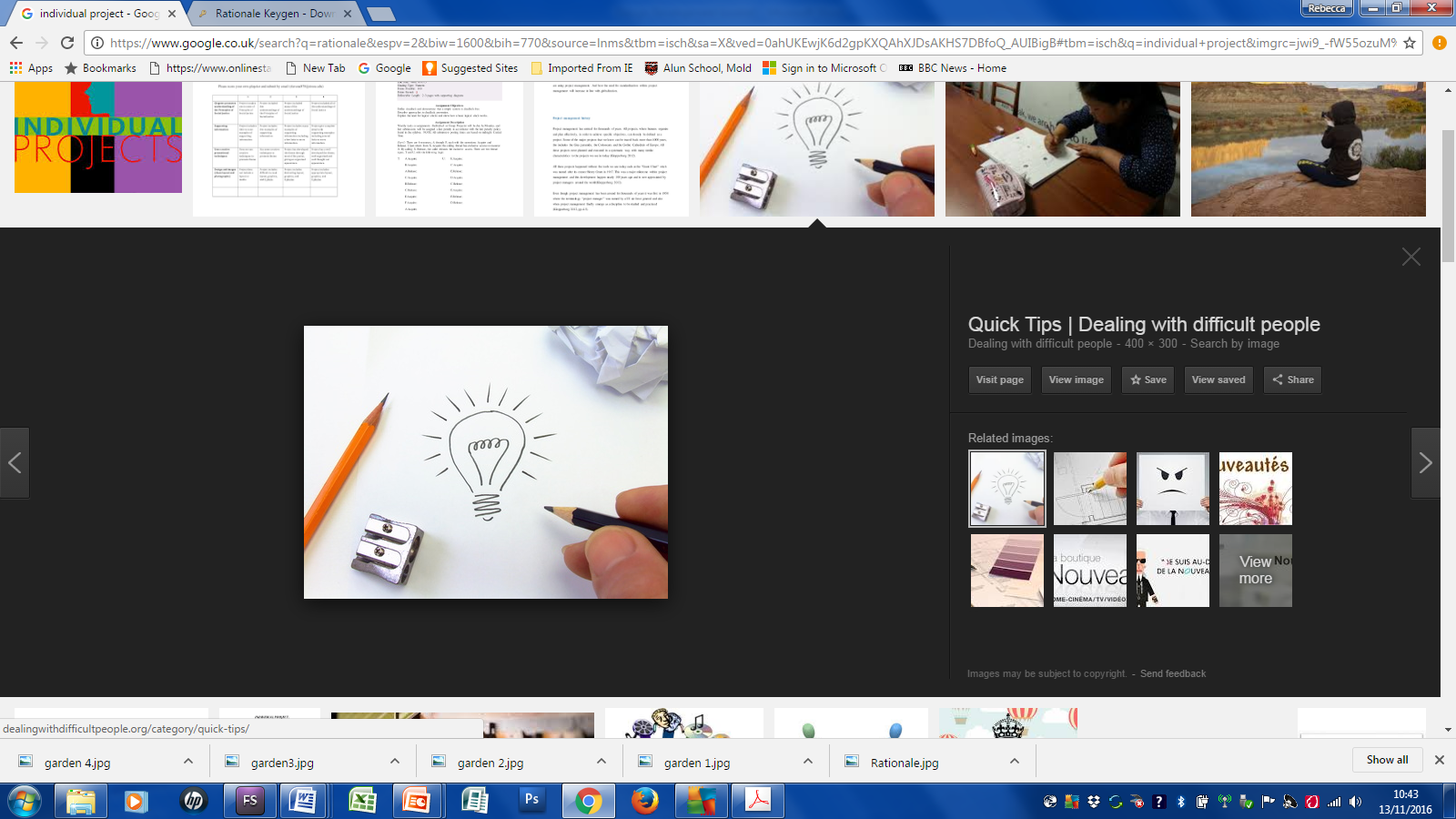 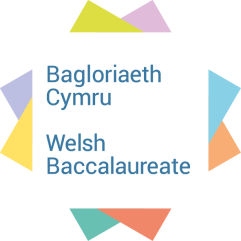 Cofnod DatblyguCYNLLUN GWEITHREDUBWRDD SYNIADAULluniwch ac/neu ysgrifennwch eich dyluniadau/syniadau cychwynnol yma: YMCHWILDYLUNIAD CYCHWYNNOLYma, gwnewch lun o’ch dyluniad cychwynnol o’ch cynnyrch. Nodwch ei bwrpas, ei nodweddion ac unrhyw wybodaeth ddefnyddiol arall. SWOTGwnewch ddadansoddiad SWOT o’ch syniad cychwynnol: PROTOTEIP CYNTAF Gwnewch brototeip o’ch syniad. Glynwch/rhowch saethiad sgrin/tynnwch lun ohono yma, ac anodi’r prototeip. Beth yw ei gryfderau/gwendidau?YMCHWIL CYNRADD	Cynlluniwch eich ymchwil i gael gwybodaeth ac/neu ddata am eich syniad chi am gynnyrch. Defnyddiwch y lle gwag i ddylunio a dadansoddi eich canlyniadau. Ysgrifennwch am y gwaith ymchwil yn eich llyfryn prosiect. DATBLYGUAdolygu ac Addasu: Ychwanegwch lun o’ch prototeip fel ag y mae. O’ch gwaith ymchwil a’r sylwadau gan eich cyd-fyfyrwyr, ysgrifennwch o gwmpas y llun beth fyddwch chi’n ei wneud i addasu eich cynnyrch, a pham. Nawr ewch ati i wneud y newidiadau i’ch prototeip. PROFIMae’n bwysig profi eich cynnyrch yn erbyn yr hyn rydych chi’n ceisio ei gyflawni (edrychwch ar eich nodau a’ch amcanion). Gofynnwch i gyd-fyfyriwr ateb y cwestiynau hyn: Enw’r Adolygydd:_________________________________________________________Rhowch luniau yma o gyd-fyfyriwr yn profi eich cynnyrch: Gwnewch unrhyw addasiadau funud olaf. CYNNYRCH GORFFENEDIGEwch ati i wneud y cynnyrch gorffenedig. Rhowch yma unrhyw luniau/saethiadau sgrin ohonoch chi yn dylunio eich cynnyrch (yn dangos y stori sut wnaethoch chi’r cynnyrch). Marciwch beth wnaethoch chi sy’n adlewyrchu (ymateb) i’r hyn rydych chi wedi’i ddarganfod drwy eich gwaith ymchwil, a thrwy unrhyw sylwadau. FY NGHYNNYRCH GORFFENEDIG Rhowch luniau yma o’ch cynnyrch terfynol. Marciwch beth wnaethoch chi i gyflawni eich nodau a’ch amcanion. Enw’r Myfyriwr:Grŵp Tiwtor:Teitl y Prosiect Unigol:Athrawon y Fagloriaeth:Rhestr BlaenoriaethauDyddiad targedDyddiad cwblhauPwynt gweithredu wedi’i newidDadansoddi cynnyrch parodCynnyrch 1Cynnyrch 2Cynnyrch 3DelweddFfynhonnell (gwefan)Disgrifiad o’r cynnyrchNodweddion dylunioBarnCRYFDERAU (Strengths)GWENDIDAU (Weaknesses)CYFLEOEDD (Opportunities) BYGYTHIADAU (Threats)CwestiwnAtebBeth yw’r cynnyrch?Beth mae’r cynnyrch yn ei wneud?Beth yw’r nodweddion allweddol? Beth yw ei swyddogaeth?A yw’n ateb y nodau a’r amcanion? Sut? Beth yw cryfderau’r cynnyrch?Beth yw gwendidau’r cynnyrch?Sut alla’ i ei wella? 